STAGE 2 ACTIVITY SHEET 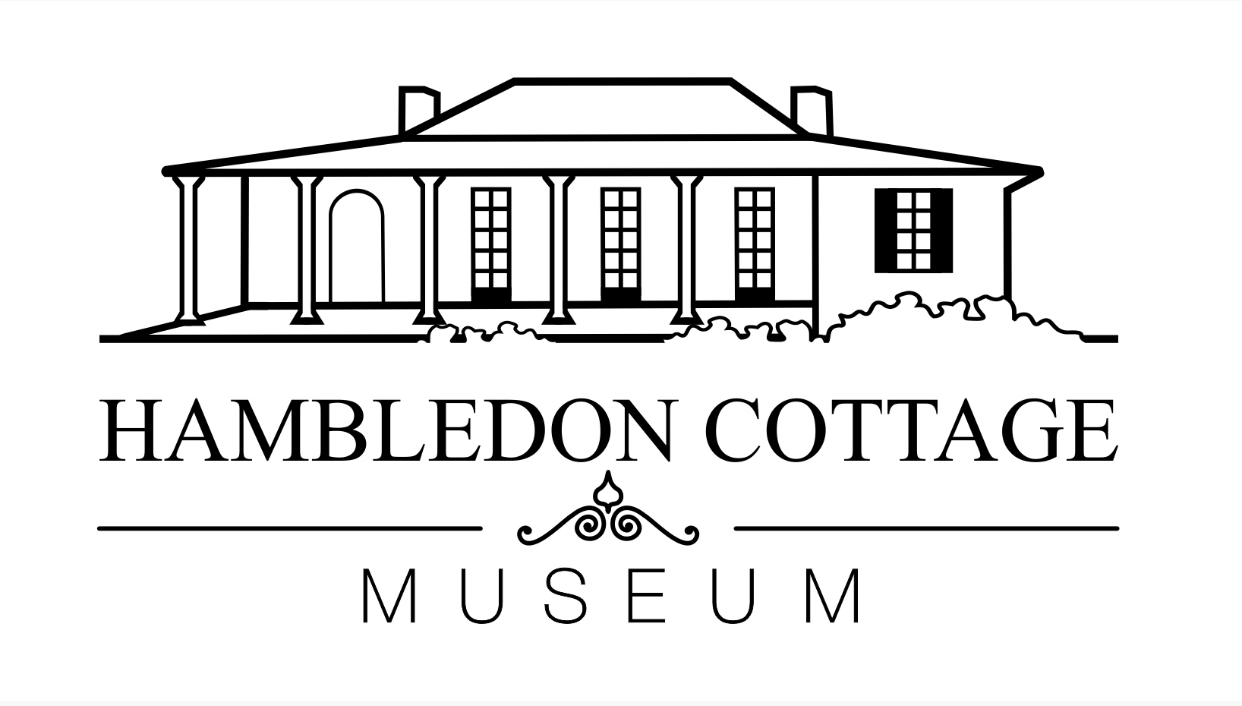 